مجله تحقیقات ژنتیک پزشکی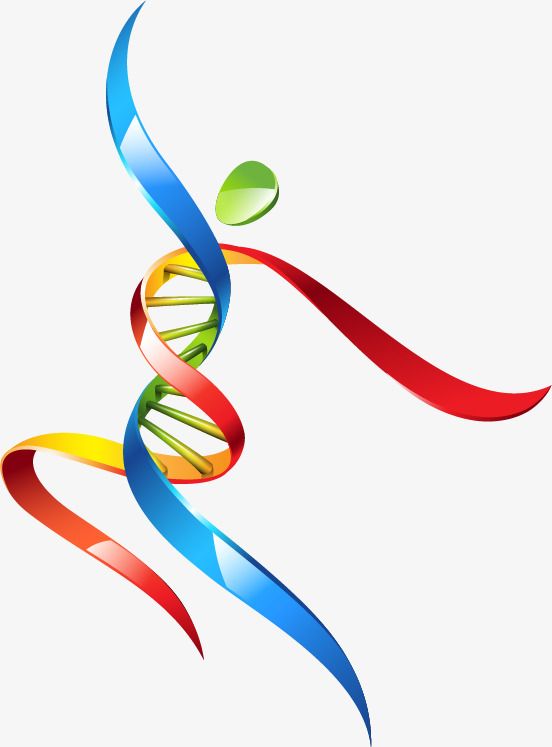 درخواست استخراج مقاله از پایان نامهاينجانب: ..............................(نام استاد راهنما) به عنوان استاد راهنما  و نويسندة مسئول مقاله گواهی و تعهد مینمايم که:از پایان نامه ارسالی قبلاً هیچ مقاله ای در هيچ نشريهای اعم از داخلی يا خارجی چاپ نشده است.هیات تحریریه مجله ژنتیک پزشکی اختیارات کامل برای استخراج مقاله از پایان نامه ارسالی را دارند. در جريان اجرای اين تحقيق و تهيه پایان نامه کليه قوانين کشوری و اصول اخلاق حرفهای مرتبط با موضوع تحقيق از جمله رعايت حقوق آزمودنیها، سازمانها و نهادها و نيز مولفين و مصنفين رعايت شده است.  حقوق کليه افرادی که به نحوی در اجرای اين تحقيق مشارکت و همکاری داشتهاند رعايت شده است. مقاله استخراج شده از پایان نامه ارسالی در نتيجه فعاليتهای تحقيقاتی اينجانب و همکارانی که به ترتیب در زیر قید می شوند مورد بررسی و داوری قرار خواهد گرفت.نام و نام خانوادگی نویسنده اول				تاريخ			امضاء نام و نام خانوادگی نویسنده دوم				تاريخ			امضاءنام و نام خانوادگی نویسنده سوم				تاريخ			امضاء       نام و نام خانوادگی نویسنده چهارم				تاريخ			امضاء